7.2.1: Title Of the practice – "Planting of Sapling ​​​​​​"​ 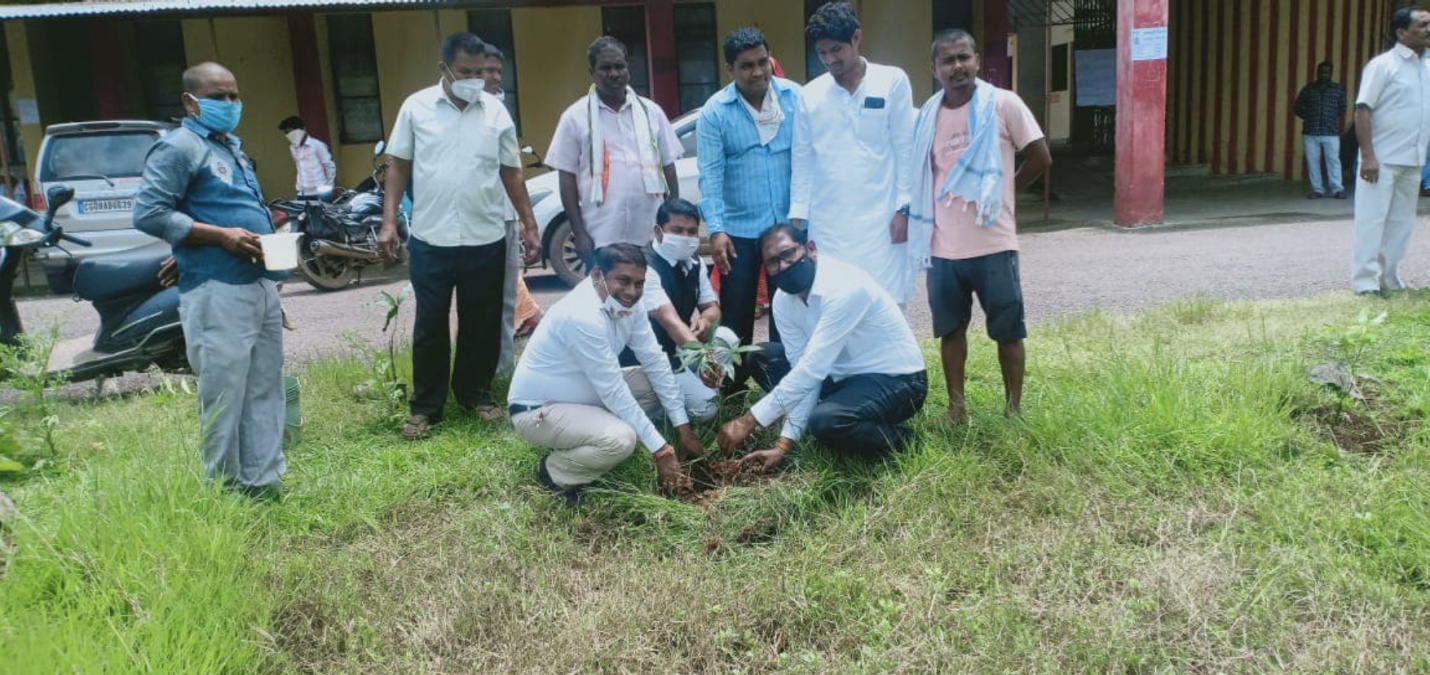 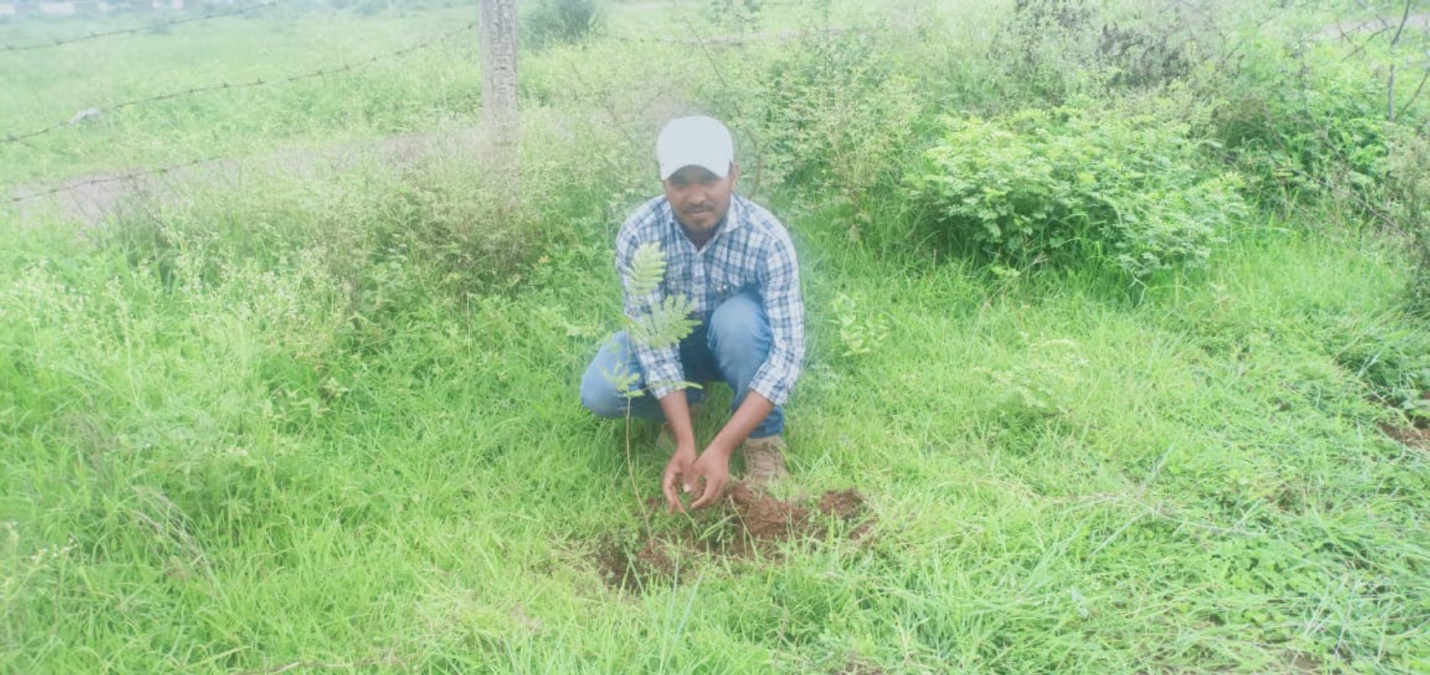 Motivational program for upcoming students:Title of the practice.“Motivational program for upcoming student”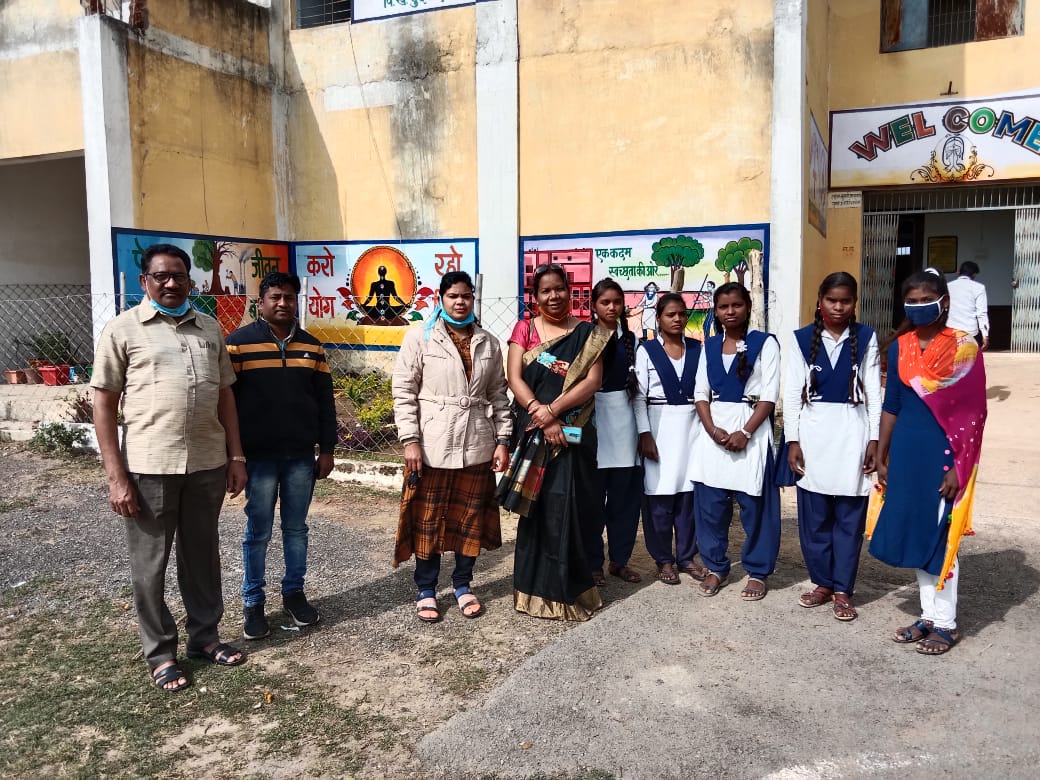 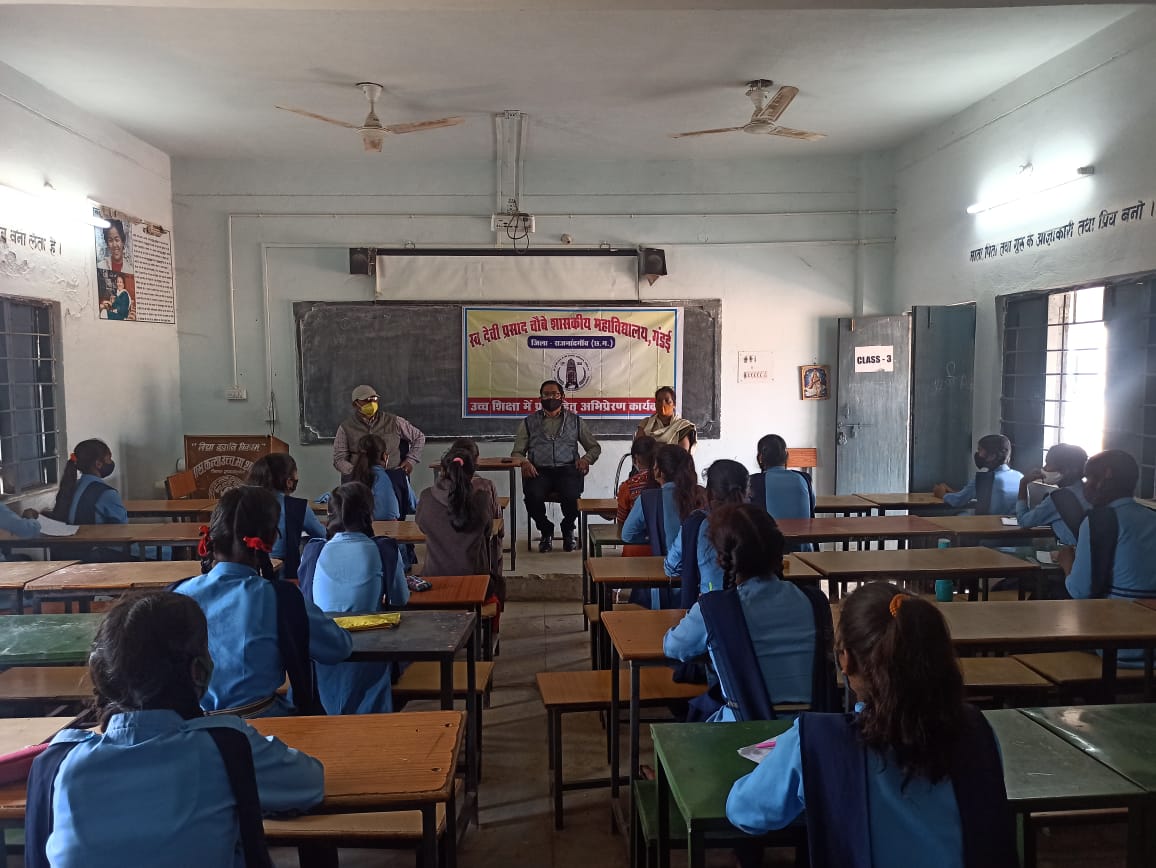 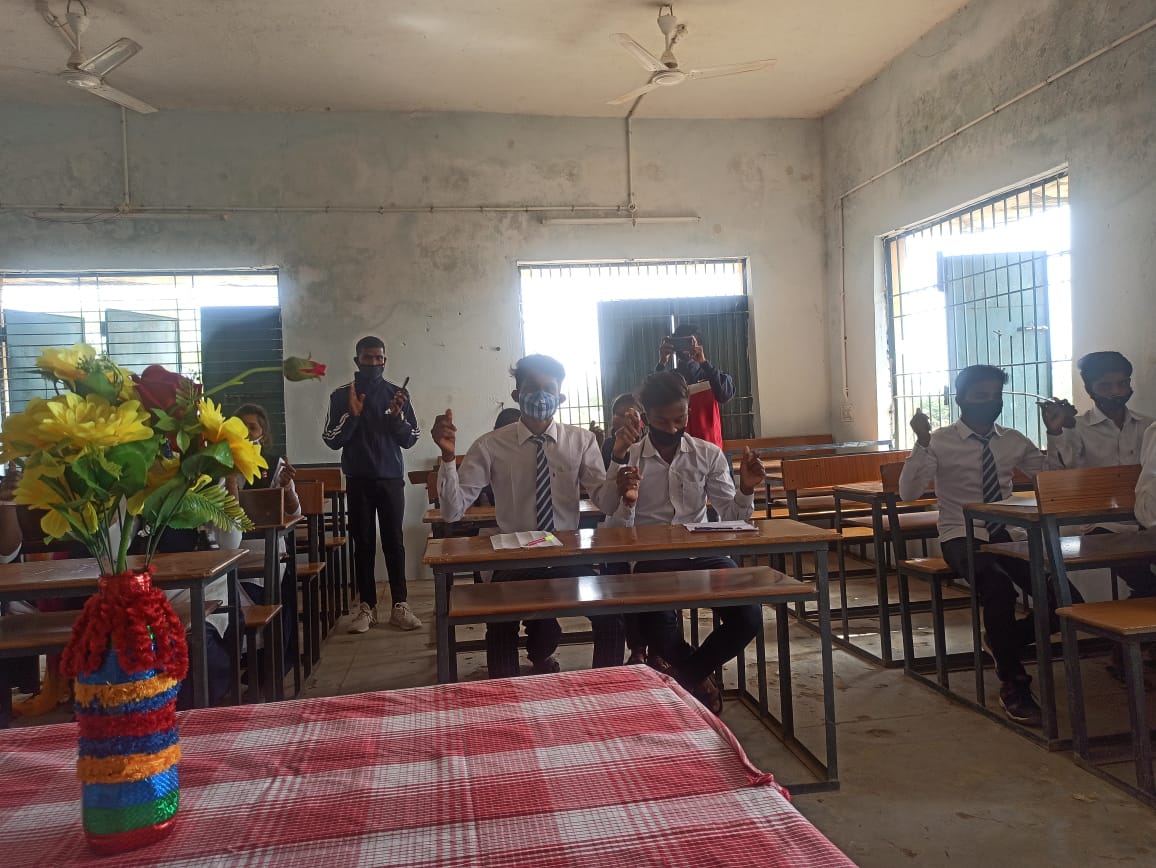 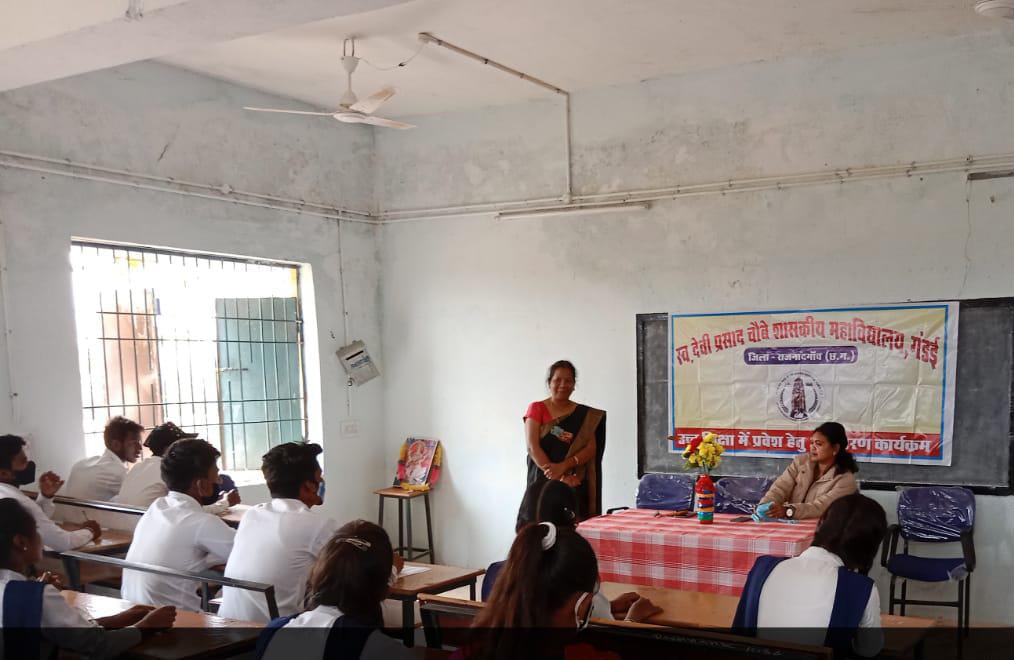 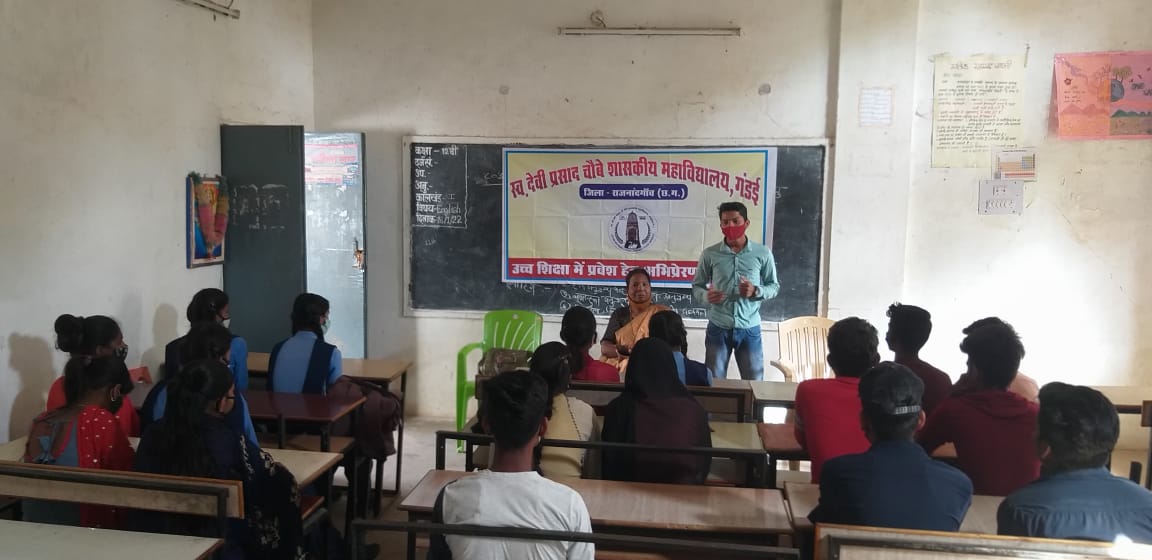 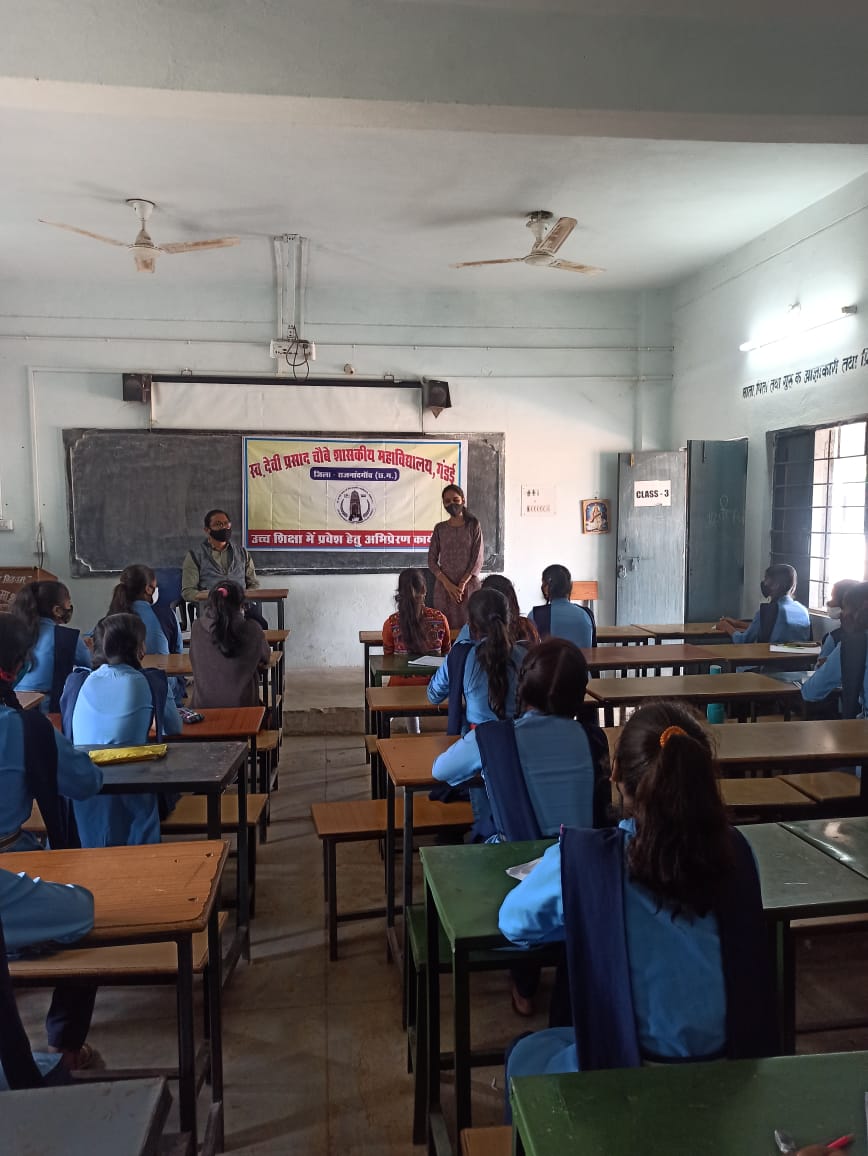 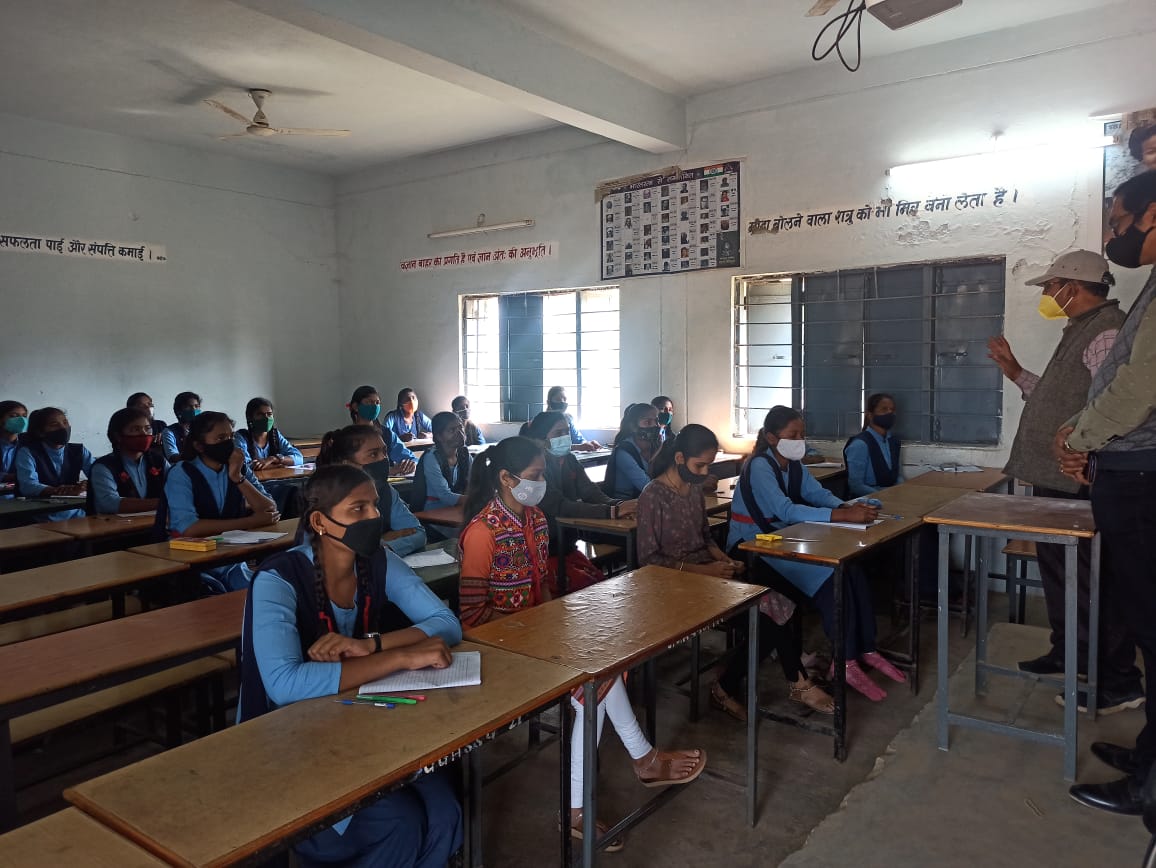 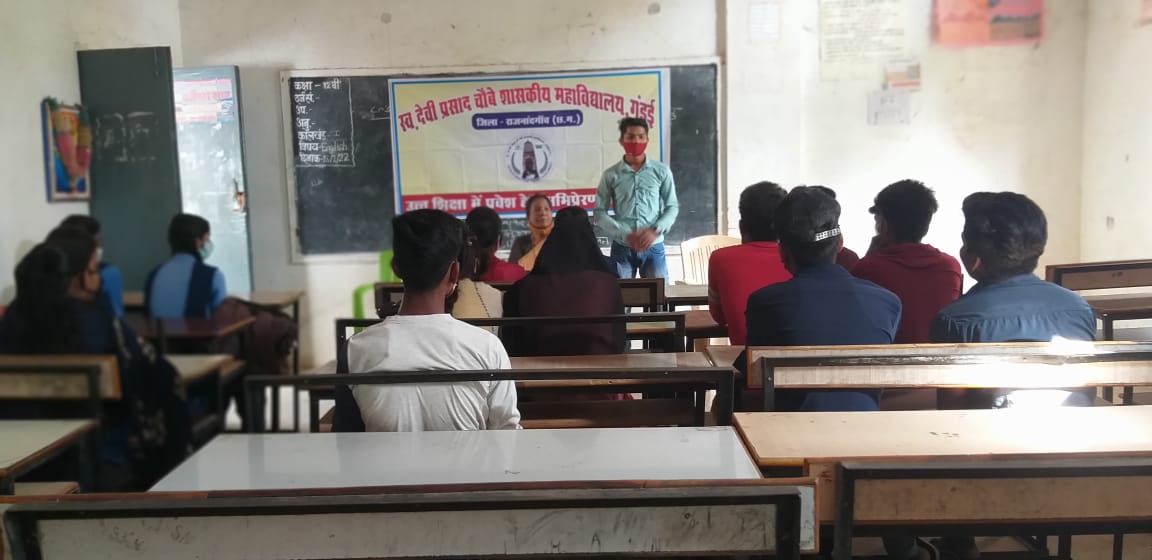 